TORRITA BLUES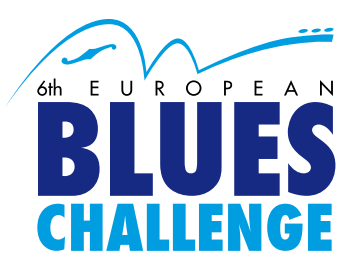 Giovedì 7 aprile 2016   Palazzetto dello Sport Piazza Giovanni Falcone – Torrita di Siena (SI)Ore 20:00GRAN GALÀ DEL BLUES Cena di gala in collaborazione con l’Istituto Alberghiero Pellegrino Artusi di Chianciano Termeserata dedicata interamente al Blues ItalianoConcerti blues + Cena di GalaIngresso concerto 20 € Concerto + cena 45 €Saranno presenti i migliori bluesman italiani del momentoNICK BECATTINI (House band) LUCA GIORDANO MAURIZIO GNOLA MARIO INSENGA TOLO MARTON MARCO PANDOLFI FABRIZIO POGGIGENNARO PORCELLI ANGELO LEADBELLY ROSSI MIKE SPONZA LINDA VALORI & MAURIZIO PUGNOpresenta: CARLO MASSARINILa cena di gala si svolgerà all’interno del Palazzetto dello Sport.Per coloro che vorranno assistere solo ai concerti sarà disponibile l’area tribune.